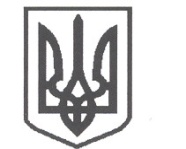 УКРАЇНАСРІБНЯНСЬКА СЕЛИЩНА РАДАВИКОНАВЧИЙ КОМІТЕТРІШЕННЯ20 листопада 2023 року     					             		№ 220смт СрібнеПро видалення зелених насадженьРозглянувши акти комісії по обстеженню зелених насаджень на території селищної ради №30 та №33  від 16.11.2023, керуючись ст.30 Закону України «Про місцеве самоврядування в Україні», ст.28 Закону України «Про благоустрій населених пунктів», Порядком видалення зелених насаджень на території Срібнянської селищної ради, затвердженим рішенням виконавчого комітету від 19.01.2018р. № 05, виконавчий комітет селищної ради вирішив: Затвердити акти комісії №30 від 16.11.2023 та №33 від 16.11.2023 по обстеженню зелених насаджень, що підлягають видаленню.Видати ордер  №02, №03 для проведення вирубки  зелених насаджень.Дрова, що будуть заготовлені при вирубці дерев, зазначених в акті  №30, №33 від 16.11.2023, оприбуткувати та використати для опалення закладів соціальної сфери Срібнянської селищної ради.Контроль за виконанням цього рішення покласти на першого заступника селищного голови Віталія ЖЕЛІБУ.Селищний голова	Олена ПАНЧЕНКО